С Новым 2021 годом !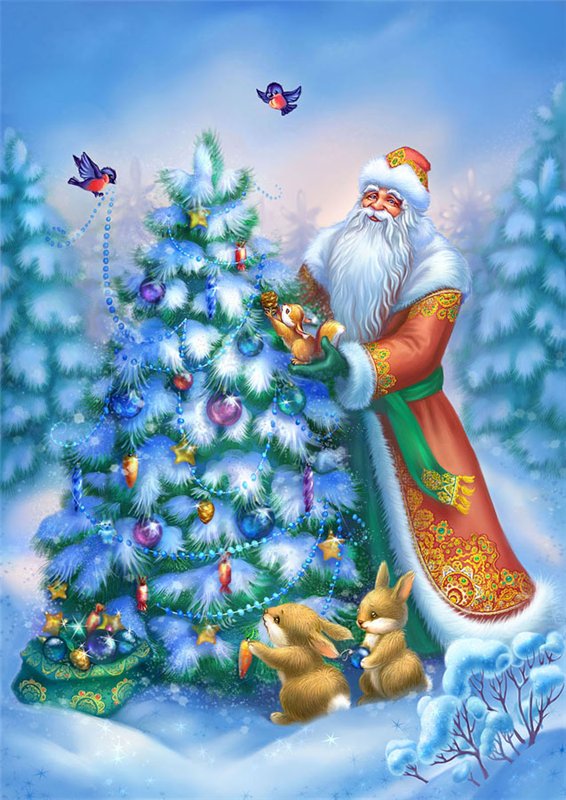 От всей души поздравляем Васс самым добрым, любимым и светлым праздником!Желаем крепкого здоровья, достатка, благополучия, уверенности в завтрашнем дне и исполнения желаний!С наступающим 2021 годом!!!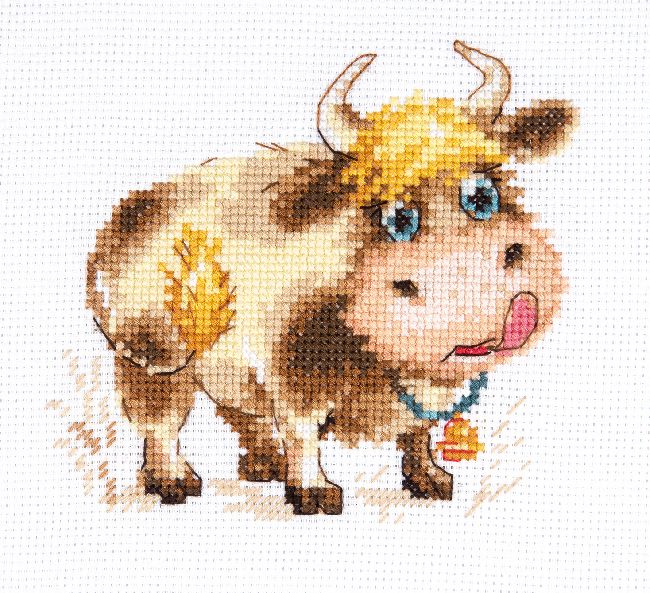 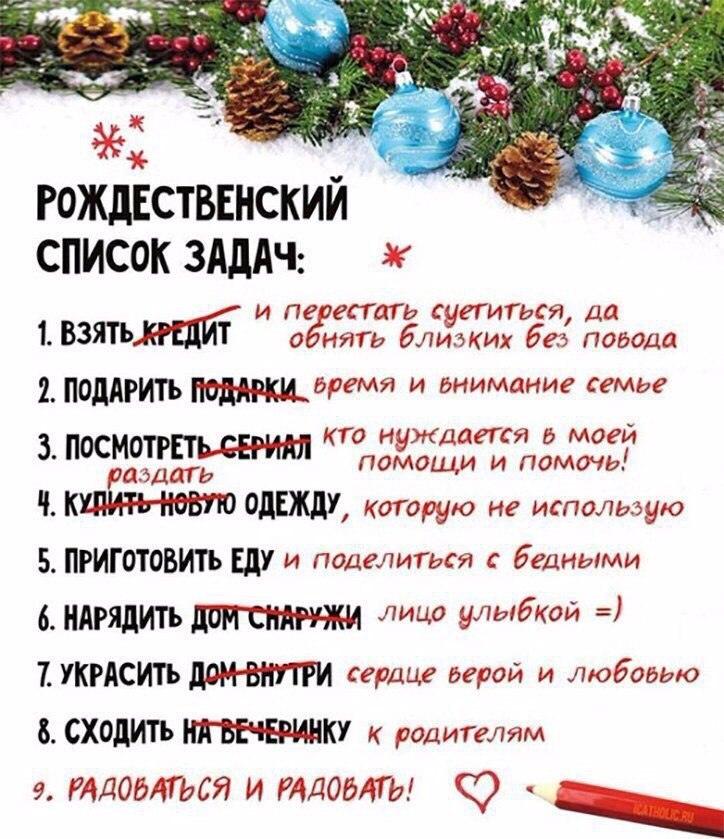 